от 22.06.2016 № 55-ПКг. ЕкатеринбургОб утверждении розничных цен на природный газ, реализуемый населению Свердловской областиВ соответствии с постановлением Правительства Российской Федерации                      от 29.12.2000 № 1021 «О государственном регулировании цен на газ, тарифов                    на услуги по его транспортировке и платы за технологическое присоединение газоиспользующего оборудования к газораспределительным сетям на территории Российской Федерации», приказом ФСТ России от 27.10.2011 № 252—э/2                    «Об утверждении методических указаний по регулированию розничных цен                 на газ, реализуемый населению» и Указом Губернатора Свердловской области                от 13.11.2010 № 1067-УГ «Об утверждении Положения о Региональной энергетической комиссии Свердловской области» («Областная газета», 2010,               19 ноября, № 412-413) с изменениями, внесенными указами Губернатора Свердловской области от 20.01.2011 № 31-УГ («Областная газета», 2011,                           26 января, № 18), от 15.09.2011 № 819-УГ («Областная газета», 2011, 23 сентября,                № 349), от 06.09.2012 № 669-УГ («Областная газета», 2012, 08 сентября,                            № 357-358), от 22.07.2013 № 388-УГ («Областная газета», 2013, 26 июля,                    № 349-350), от 17.02.2014 № 85-УГ («Областная газета», 2014,  21 февраля, № 32),                  от 24.11.2014 № 562-УГ («Областная газета», 2014, 26 ноября, № 218),                               от 12.05.2015 № 206-УГ («Областная газета», 2015, 16 мая, № 84) и от 10.02.2016 
№ 50-УГ («Областная газета», 2016, 17 февраля, № 28), Региональная энергетическая комиссия  Свердловской областиПОСТАНОВЛЯЕТ:1. Утвердить розничные цены на природный газ, реализуемый населению Свердловской области (прилагаются).2. Признать утратившим силу постановление Региональной энергетической комиссии  Свердловской области от 24.06.2015 № 73-ПК «Об утверждении розничных цен на природный газ, реализуемый населению Свердловской области» («Официальный интернет-портал правовой информации Свердловской области» (www.pravo.gov66.ru), 2015, 30 июня).3. Настоящее постановление вступает в силу с 01 июля 2016 года.4. Контроль за исполнением настоящего постановления возложить                     на заместителя председателя Региональной энергетической комиссии  Свердловской области М.Б. Соболя 5. Настоящее постановление опубликовать в установленном порядке.Председатель  Региональной энергетической комиссии Свердловской области	                                                      В.В. Гришанов                                                                                                                                                                                                                                        УТВЕРЖДЕНЫ                                                                                                                                                                                                                                                                                                                                                      постановлением РЭК                                                                                                                                                                                Свердловской области                                                                                                                                                                                                                                                                                                                                                                                    от 22.06.2016 № 55-ПКРозничные цены на природный газ, реализуемый населению Свердловской областиГлава 1. Розничные цены на природный газ, реализуемый населению Свердловской областиГлава 2. Разъяснения по применению розничных цен на природный газ, реализуемый населению Свердловской области1. Розничные цены на природный газ применяются для расчетов за газ, реализуемый населению Свердловской области, для удовлетворения личных, семейных, домашних и иных нужд (кроме газа для заправки автотранспортных средств), не связанных с осуществлением предпринимательской (профессиональной) деятельности.К категории «население» относятся: - физические лица (граждане) – собственники (наниматели) жилого помещения; - лица, приобретающие газ, в том числе исполнители коммунальных услуг,     для его использования в котельных всех типов и (или) ином оборудовании                        для производства электрической и (или) тепловой энергии в целях удовлетворения бытовых нужд жильцов многоквартирных домов, находящихся в общей долевой собственности собственников помещений в указанных многоквартирных домах; - иные лица, приобретающие газ, потребляемый физическими лицами (гражданами), а именно:  - исполнители коммунальных услуг (управляющие организации, товарищества собственников жилья, жилищно-строительные или иные специализированные потребительские кооперативы); - наймодатели (или уполномоченные ими лица), предоставляющие гражданам жилые помещения специализированного жилищного фонда: служебные жилые помещения в общежитиях, жилые помещения маневренного фонда, жилые помещения в домах системы социального обслуживания населения, жилые помещения фонда для временного поселения вынужденных переселенцев                        и временного поселения лиц, признанных беженцами, жилые помещения                          для социальной защиты отдельных категорий граждан; - садоводческие, огороднические или дачные некоммерческие объединения граждан.2. Розничные цены установлены на условиях франко-потребитель                                  и учитывают все расходы по доставке газа до потребителя, а также по обеспечению  надлежащего технического состояния газовых сетей, приборов и оборудования, кроме внутридомового и (или) внутриквартирного газового оборудования, независимо от того, на чьём балансе они находятся.3. При отсутствии приборов учёта расхода газа стоимость услуги газоснабжения рассчитывается исходя из настоящих розничных цен и нормативов потребления природного газа в зависимости от назначения его использования, утверждённых РЭК Свердловской области. 	4. Розничные цены, указанные в настоящем приложении, не распространяются на природный газ, используемый для центрального отопления и для осуществления предпринимательской (профессиональной) деятельности.ПОСТАНОВЛЕНИЕ№ п/пНаименование газоснабжающих организацийОснащён-ность приборами учёта расхода газаНаправления использования газаНаправления использования газаНаправления использования газаНаправления использования газаНаправления использования газаНаправления использования газа№ п/пНаименование газоснабжающих организацийОснащён-ность приборами учёта расхода газана приго-товление пищи и на-грев воды с использованием газо-вой плиты (в отсутст-вие других направле-ний испо-льзования газа)на приго-товление пищи и на-грев воды с использованием газо-вой плиты (в отсутст-вие других направле-ний испо-льзования газа)на нагрев воды с использованием газового водона-гревателя при от-сутствии цент-рального горячего водоснабжения (в отсутствие дру-гих направлений использования газа)на приготовление пищи и нагрев воды с использованием газовой плиты и нагрев воды с ис-пользованием газо-вого водонагре-вателя при отсут-ствии центрального горячего водоснаб-жения (в отсутствие других направлений использования газа)на отопление с одновре-менным использованием газа на другие цели (кроме отопления и (или) выработки электричес-кой энергии с использо-ванием котельных всех типов и (или) иного оборудования, находя-щихся в общей долевой собственности собствен-ников помещений в многоквартирных домах)на отопление и (или) выработку электрической эне-ргии с использо-ванием котельных всех типов и (или) иного борудования, находящихся в об-щей долевой собст-венности собствен-ников помещений в многоквартирных домахрублей за м3 (с учётом налога на добавленную стоимость)рублей за м3 (с учётом налога на добавленную стоимость)рублей за м3 (с учётом налога на добавленную стоимость)рублей за м3 (с учётом налога на добавленную стоимость)рублей за 1000 м3 (с учётом налога на добавленную стоимость)рублей за 1000 м3 (с учётом налога на добавленную стоимость)1234556781.Акционерное общество «ГАЗЭКС»(город Каменск-Уральский)при отсутствии приборов учёта4,284,484,484,474312,664312,661.Акционерное общество «ГАЗЭКС»(город Каменск-Уральский)при наличии приборов учёта4,984,984,984,474312,664312,662.Акционерное общество «Регионгаз-инвест» (город Екатеринбург)при наличии приборов учёта4,204,774,774,494 155,814 155,812.Акционерное общество «Регионгаз-инвест» (город Екатеринбург)при отсутствии приборов учёта4,734,774,774,734 155,814 155,813.Государственное унитарное предприятие Свердловской области «Газовые сети»  (город Екатеринбург) (Свердловская область кроме Невьянского городского округа и городского округа Верх-Нейвинский)при наличии приборов учёта4,184,884,884,184 171,804 318,233.Государственное унитарное предприятие Свердловской области «Газовые сети»  (город Екатеринбург) (Свердловская область кроме Невьянского городского округа и городского округа Верх-Нейвинский)при отсутствии приборов учёта4,734,884,884,734 171,804 318,234.Государственное унитарное предприятие Свердловской области «Газовые сети» (город Екатеринбург) (Невьянский городской округ и городской округ Верх-Нейвинский)при наличии приборов учёта4,334,334,334,164 090,284 090,284.Государственное унитарное предприятие Свердловской области «Газовые сети» (город Екатеринбург) (Невьянский городской округ и городской округ Верх-Нейвинский)при отсутствии приборов учёта4,654,334,334,164 090,284 090,285.Муниципальное унитарное предприятие «Новоуральскгаз» (город Новоуральск)при наличии приборов учёта4,414,414,414,334 125,414 125,415.Муниципальное унитарное предприятие «Новоуральскгаз» (город Новоуральск)при отсутствии приборов учёта4,414,414,414,334 125,414 125,416.Открытое акционерное общество «Газпром газораспределение Екатеринбург» (город Екатеринбург)при наличии приборов учёта4,274,274,274,344 234,144 234,146.Открытое акционерное общество «Газпром газораспределение Екатеринбург» (город Екатеринбург)при отсутствии приборов учёта4,964,964,964,844 234,144 234,147.Публичное  акционерное общество «Екатеринбурггаз» (город Екатеринбург)при наличии приборов учёта4,324,714,714,564 237,754 237,757.Публичное  акционерное общество «Екатеринбурггаз» (город Екатеринбург)при отсутствии приборов учёта4,654,714,714,654 237,754 237,758.Федеральное государственное унитарное предприятие «Комбинат «Электрохимприбор» (город Лесной)при наличии приборов учёта4,194,194,194,144 031,884 031,888.Федеральное государственное унитарное предприятие «Комбинат «Электрохимприбор» (город Лесной)при отсутствии приборов учёта4,194,194,194,144 031,884 031,88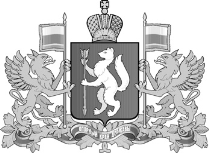 